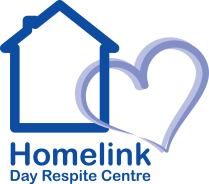 Homelink Board of TrusteesANNUAL GENERAL MEETING 2018 AGENDAMeeting: Wednesday 11 July, 4pm, Homelink
1.     	Minutes of previous meeting2.     	Reports and Financial Accounts3.    	 Appointment of Auditor 4.     	Appointment of Officers (Treasurer and Vice Chair)5.     	Matters ArisingAny questions to the board should be emailed as far in advance of the meeting to the Business Manager at jen.clarke@homelinkdaycare.co.uk